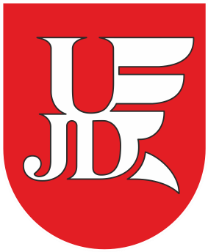 UNIWERSYTET JANA DŁUGOSZA W CZĘSTOCHOWIEWydział:    Nauk Ścisłych Przyrodniczych i TechnicznychKierunek:  Innowacyjne Technologie i Nowoczesne MateriałyProfil:        PraktycznySPRAWOZDANIE 
Z PRZEBIEGU PRAKTYKI ZAWODOWEJ………………………………………………………………………………………
(imię, nazwisko Studenta)……………………………..
(Nr albumu)……………………………..
(rok akademicki)Rok studiów/semestr:     		………………………………………………..Forma realizacji studiów:		………………………………….....................Data realizacji praktyki:   	 	od……………..……..do……………………..Wymiar godzinowy praktyki:	…………………………………….................Miejsce realizacji praktyki: ………………………………………………………………………………………..
…………..………………………………………..…………………………………....…………………………………………………………………………………..............................................................................................................................
                                  (nazwa i adres podmiotu)Opiekun Praktyki z ramienia UJD ……………………………………………..Charakterystyka działalności podmiotu, w którym realizowana była praktyka…………………………………………………………………………………………………………………………………………………………………………………………………………………………………………………………………………………………………………………………………………………………………………………………………………………………………………………………………………………………………………………………………………………………………………………………………………………………………………………………………………………………………………………………………………………………………………………………………………………………………………………………………………………………………………………………………………………………………………………………………………………………………………………………………………………………………………………………………………………………………………………………………………………………………………………………………………………………………………………………………………………………………………………………………………………………………………………………………………………………………………………………………………………………………………………………………………………………………………………………………………………………………………………………………........………………………………………………………………………………………………………………………………………………………………………………………………………………………………………………………………………………………………………………………………………………………………………………………………………………………………………………………………………………………………………………………………………………Opis specyfiki wykonywanych w czasie praktyki zadań w odniesieniu do założonych treści programowych, celów i efektów uczenia się zdefiniowanych w karcie przedmiotu Praktyka Zawodowa. Opis integracji wiedzy teoretycznej nabytej na zajęciach dydaktycznych z praktycznymi umiejętności i kompetencjami zawodowymi wynikającymi ze zrealizowanej praktyki zawodowej. 	
………………………………………………………………………………………………………………………………………………………………………………………………………………………………………………………………………………………………………………………………………………………………………………………………………………………………………………………………………………………………………………………………………………………………………………………………………………………………………………………………………………………………………………………………………………………………………………………………………………………………………………………………………………………………………………………………………………………………………………………………………………………………………………………………………………………………………………………………………………………………………………………………………………………………………………………………………………………………………………………………………………………………………
.……………………………………………………………………………………...
………………………………………………………………………………………………………………………………………………………………………………………………………………………………………………………………………………………………………………………………………………………………………………………………………………………………………………………………………………………………………………………………………….…..
……………………………………………………………………………………………………………………………………………………………………………………………………………………………………………………………………………………………………………………………………………………………………………………………………………………………………………………………………………………………………………………………………………………………………………………………………………………………………………………………………………………………………………………………………………………………………………………………………………….……..……………………………………………………………………………….……..……………………………………………………………………………….……..……………………………………………………………………………….……………………………..
………………………………………………………………………………………………………………………………………………………………………………………………………………………………………………………………………………………………………………………………………………………………………………………………………………………………………………………………………………………………………………………………………………………………………………………………………………………………………………………………………………………………Podsumowanie/Wnioski/Uwagi
……………………………………………………………………………………………………………………………………………………………………………………………………………………………………………………………………………………………………………………………………………………………………………………………………………………………………………………………………………………………………………………………………………………………………………………………………………………………………………………………………………………………………………………………………………………………………………………………………………………………………………………………………………………………………………………………………………………………………………………………………………………………………………………………………………………………………………………………………………………………………………………… ……………….……………………….
                  (podpis studenta)